Информационный меморандумI. Общая информация об организации 1) Основной вид деятельности. Основным видом деятельности ОАО «БЭМЗ» является производство сельскохозяйственных машин. Доля данного вида деятельности  в общем объеме выручки  в 2014 году составила -  56,4% ,  в 2015 году – 53,1%,  в 2016 году –61,1 %.).2) Прочие виды деятельности, осуществляемые предприятием;Производство электроизмерительных приборов (счетчики учета электроэнергии и газа), удельный вес в общем выручки составил в 2014г. – 31,8%, в 2015г.- 36,2%, в 2016г. –27,8%Торгово-коммерческая деятельность.3) Мощности предприятия, занимаемая доля рынка.На предприятии освоены и функционируют важнейшие базовые технологии:механообрабатывающее производствохолодноштамповочное производство литье под давлением из алюминиевых сплавов мощностью 100 т/ годстальное литье мощностью 25 т/ годпластмассовое литье из термопластов и прессование реактопластов мощностью 190 т/ год и 80 т/ год соответственногальваническое и лакокрасочное производствопроизводство печатных плат монтажно-сборочное производствоинструментальное производствоЗагрузка производственных  мощностей в настоящее время составляет 62 %.Одним из проблемных вопросов в деятельности ОАО «БЭМЗ» остается высокая степень износа основных производственных фондов (52,6%), в т.ч. их активной части (80,4%).5) Преимущества предприятия:Выгодное месторасположение. Предприятие располагает производственными площадями, которые  обеспечены всеми необходимыми инженерными коммуникациями.II. Финансовые показатели хозяйственной деятельности организации Показатели платежеспособности общества:III. Укрупненная номенклатура производимой  продукции, работ, оказываемых услуг (в укрупненной номенклатуре показать не более 10 видов).Информация о выпускаемой продукции, производимых работах, оказываемых услугах:IV. Реализуемые (либо реализованные за последние 3 года)  инвестиционные проекты с указанием их стоимости, объемов освоенных инвестиций, сведений о внедренных новых технологиях, оборудовании,        увеличении объемов производства, расширении ассортимента и т.д.,   обеспечиваемых  внедрением новых технологий и оборудования. В 2015 году на предприятии успешно завершилась реализация инвестиционного проекта «Создание нового конкурентоспособного производства почвообрабатывающей и посевной техники для широкого ряда посевных культу»  ОАО «Брестский электромеханический завод на 2011-2015гг,Полученный эффект от реализации проекта:Освоено серийное производство новой высокопроизводительной, конкурентоспособной и доступной по ценовому фактору  сельскохозяйственной техники:- агрегаты почвообрабатывающие АП-6 «Берестье» предназначены  для предпосевной обработки почвы под зерновые, технические и кормовые культуры, а также дискования и лущения стерни;- сеялки пневматической широкозахватной СПШ-9 для предпосевного выравнивания почвы и рядового сева зерновых, зернобобовых, крестоцветных культур и льна с одновременным внесением гранулированных минеральных  удобрений (по желанию заказчика);            - грабли-волкователи ГВ-9.6 «Берестье» для сгребания соломы, провяленной травы из покосов валков и оборачиваемости валков.-  каток прикатывающий КП-12 «Берестье» для послепосевной обработки предварительно вспаханной или разрыхленной почвы и для выравнивания и уплотнения поверхностного слоя почвы, дробления и разрушения почвенных глыб, комков и корки.;            - культиватор универсальный садово-виноградный КУСВ «Берестье»  для прореживания и рыхления полос в междурядьях, посадок садов и виноградников с одновременным внесением минеральных  удобрений       2. Проведена  работа по техническому перевооружению предприятия, направленная на освоение новых высокоэффективных технологий, модернизацию действующих производств до высокотехнологичного уровня, реконструкцию системы энергообеспечения.Инвестиции в основной капитал за 2011-2015гг. составили - 10319 млн. руб., в том числе в рамках проекта - 9551 млн. руб.   Достигнуты запланированные показатели эффективности проекта:Чистый дисконтированный доход  составил 485 млн. руб.Срок окупаемости проекта составил 4 годаВнутренняя норма доходности  38%Индекс рентабельности  1,1 %Уровень безубыточности  99 %Фактические затраты на реализацию проекта составили 9551 млн. руб. при запланированных  7100 млн. руб. Планируемые к реализации инвестиционные проекты (наименование проектов, общая стоимость каждого, источники финансирования, ожидаемый эффект)Не планируются.V.  Структура реализации работ (услуг) :Основные рынки сбыта продукции (указать страны).VI. Информация о земельных участках, находящихся в пользовании, аренде, собственности:VII. Информация о капитальных строениях (зданий, сооружениях)и изолированных помещениях ОАО «БЭМЗ»:Руководитель предприятия     _______________        Д.Г.Олиферчик          (Ф.И.О.)                                                                          М.П.Гл. бухгалтер                             _____________           И.А.Станчук     (Ф.И.О.)Исп.В.М.ШепетухаТел.8-0162-42-75-43Полное и краткое наименование общества  Открытое акционерное общество «Брестский электромеханический завод»,  ОАО «БЭМЗ»Полное и краткое наименование общества  Открытое акционерное общество «Брестский электромеханический завод»,  ОАО «БЭМЗ»Полное и краткое наименование общества  Открытое акционерное общество «Брестский электромеханический завод»,  ОАО «БЭМЗ»Адрес (место нахождения) 224020, г. Брест, ул. Московская, 202224020, г. Брест, ул. Московская, 202Сайтwww. http://bemzbrest.bywww. http://bemzbrest.byДанные о государственной регистрации  Данные о государственной регистрации  Общество зарегистрировано решением Брестского областного исполнительного комитета  № 293 от 16.05.2000г. в  Едином государственном реестре юридических лиц и индивидуальных предпринимателей за № 200032892Информация о руководстве организации, контактные телефоныИнформация о руководстве организации, контактные телефоныДиректор  - Олиферчик Денис Геннадьевич тел. раб. 42-16-16, МТС 8-029-203-14-68Главный бухгалтер – Cтанчук Ирина Анатольевна,   тел. раб.42-20-19, МТС 8-029-296-90-68Показатель 201420152016 тыс.руб.Стоимость чистых активов, млн. руб.61972605904863Выручка от реализации продукции, работ, услуг, млн. руб.53262471304838Прибыль всего (стр. 090 Отчета о прибылях и убытках), млн. руб. -11351-15690-1940Прибыль от реализации продукции, работ, услуг (стр. 060 Отчета о прибылях и убытках), млн. руб.-7767-14560-1674Прибыль чистая (стр. 210 Отчета о прибылях и убытках), млн. руб.-21368-14910-1765Рентабельность реализованной продукции, работ, услуг, %-12,0-22,5-25,7Дебиторская задолженность, млн. руб.10116114371148Кредиторская задолженность, млн. руб. 9922613032413022Средняя заработная плата, млн. руб.3,28063,65060,4086Среднесписочная численность работающих, чел506450424Дивиденды на акции , принадлежащие Республике Беларусь, млн.руб.000Коэффициенты платежеспособностиЗначение коэффициента на 01.01.2017Нормативное значение коэффициентаКоэффициент текущей ликвидности (К1)0,23Не менее 1,6Коэффициент обеспеченности собственными оборотными средствами (К2)-3,43Не менее 0,1Коэффициент обеспеченности обязательств активами (К3)0,75Не более 0,85Продукция, работы, услуги (по видам) Объем выпускаГодГодГодПродукция, работы, услуги (по видам) Объем выпуска201420152016 Сеялки тракторныеШт.13175Агрегаты почвообрабатывающие-посевные, агрегаты посевныеШт.516Глубокорыхлитель ГР-70Шт.160Части машин для сельского хозяйстватыс. руб.(деномин.)127512301194Электросчетчики (электронные однофазные , трехфазные)Шт.11965106195231Комплект деталей к газовым счетчикамК-т286201876015510Медтехникатыс. руб. (деномин.)1400Мебельтыс. руб. (деномин.)111105124Структура  (в  %)2014г.2015г.2016г.Внутренний рынок 94,094,683,6Внешний рынок6,05,416,4в том числе:Россия0,64,515,9Украина-0,1-Казахстан5,40,8-Польша--0,5Итого100100100Место нахождения участкаПлощадь,гаПраво (постоянное/временное пользование (срок), аренда (срок), в собственности)Госакт или свидетельство (удостоверение) о государственной регистрации (дата и номер)1234г. Брест,ул. Московская, 20210,2651Постоянное пользование:Доля ОАО «БЭМЗ»-9763/10000-10,0218гаДоля ИЗАО «Сейфтроникс-Б»-237/10000-0,2433гаСвидетельство №100/392-7718от 08.11.2016г.г. Брест,ул. Московская, 2020,0026Постоянное пользованиеСвидетельство №100/1133-4700 от 07.12.2012г.г. Брест,ул. СоветскойКонституции, 210,3853Аренда:Доля ОАО «БЭМЗ»-7/1000-0,0027гаДоля КУП «ЖРЭУ г. Бреста» - 989/1000- 0,3811гаДоля Меленчука В.В. – 4/1000-0,0015гаДействует по 18.08.2020г.Свидетельство №100/1133-8848 от 18.06.2014г.Свидетельство №100/1322-10312 от 26.01.2017г.г. Брест, 3-й Заводской переулок, 340,2210Аренда Действует по 02.06.2020г.Свидетельство №100/166-7098 от 14.07.2010г.г. Брест,ул. Московская, 2020,8872АрендаДоля ОАО «БЭМЗ»-330/1000-0,2928гаДоля ИЧПУП «Стомил Санок БР»-670/1000-0,5944гаДействует по 22.12.2018г.Свидетельство №100/305-911 от 13.03.2009г.г. Брест,ул. Московская, 2020,5264Постоянное пользованиеДоля ОАО «БЭМЗ»-22/25-0,4632гаДоля ОАО «Керамин»-3/25-0,0632гаСвидетельство №100/305-4083 от 12.12.2007г.г. Брест,ул. Московская, 202Д0,3396АрендаДоля ОАО «БЭМЗ»-485/1000-0,1647га,Доля ОАО «Сберегательный банк «Беларусбанк»-262/1000-0,089га,Доля ИП ЮрковскийС.С.-253/1000-0,0859 гаДействует по 28.07.2023г.Свидетельство №100/305-14557 от 15.08.2013г.г. Брест,ул. Московская, 2020,2414Аренда Доля ОАО «БЭМЗ»-24/250-0,0232гаДействует по 29.07.2043г.Свидетельство №100/1133-6500 от 25.09.2013г.г. Брест,ул. Московская, 2020,3096АрендаДоля ОАО«БЭМЗ»-1493/2000- 0,2311га Доля ООО «ЛОДЭ»- 81/1000-0,0251га Доля СООО «Старфуд»-4/25-0,0495гаДоля ООО «БрестТрансИнвест»-1/80-0,0039гаДействует по 25.08.2025г.Свидетельство №100/305-17983 от 29.10.2014г.1234г. Брест,ул. Московская, 2020,5961Постоянное пользованиеДоля ОАО «БЭМЗ»-171/1000-0,1019гаДоля ООО «ЛОДЭ»-9/1000-0,0054гаДоля ЗАО «БНТП»-41/50-0,4888гаСвидетельство №100/1133-11654 от 14.09.2015г.г. Брест,ул. Московская, 2020,0826Постоянное пользованиеДоля ОАО «БЭМЗ»-89/100-0,0735гаДоля ИООО «РУСБЕЛГАЗ»-11/100- 0,0091гаСвидетельство №100/1133-11653 от 14.09.2015г.г. Брест,ул. Московская, 2020,4026Постоянное пользованиеДоля ОАО «БЭМЗ»-9/125-0,029гаДоля ОАО «Сберегательный банк «Беларусбанк»- 21/50-0,1691гаСвидетельство №100/305-17999 от 30.10.2014г.г. Брест,ул. 2-я Заводская, 30,0125АрендаДействует по 11.01.2020г.Свидетельство №100/1266-2376 от 04.02.2013г.г. Брест,ул. Городская, 60/10,9576Постоянное пользованиеСвидетельство №100/1623-1201 от 18.02.2015г.г. Брест,ул. Московская, 2020,5316АрендаДоля ОАО «БЭМЗ»-682/1000-0,3626гаДоля ИЗАО «СЕЙФТРОНИКС-Б»-318/1000-0,169гаДействует по 11.01.2043г.Свидетельство №100/1133-1676 от 06.04.2011г. Брест,ул. Московская, 2020,0511Постоянное пользованиеДоля ОАО «БЭМЗ»-3437/10000-0,0176 гаДоля ООО «ЛОДЭ»- 6563/10000-0,0335гаСвидетельство №100/1133-11657от 14.09.2015г.ФотоНаименование(назначение), место нахождения,свидетельство орегистрации( №, дата)Год постройкиПлощадь, м2Площадь сдаваемая в аренду, м2срок действия договора арендыОбщеесостояние*123456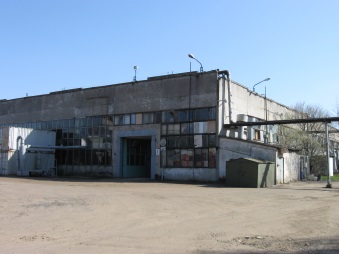 Капитальное строение (Корпус №1),г. Брест, ул. Московская, 202инв. № 100/С-61178,  свид. №100/1133-36 от 04.11.2009г.196614 582,681,9кв.м.26.05.2019г.Требуется текущий ремонт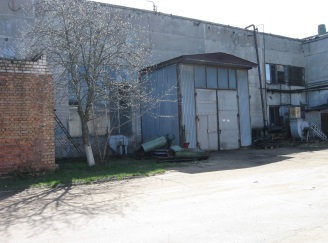 Изолированное помещение (Изолированное помещение№2/1 в корпусе №2),г. Брест, ул. Московская, 202инв. №100/D-77585, свид. №100/1026-220 от 04.08.2008г.19642 407,6Требуется текущий ремонт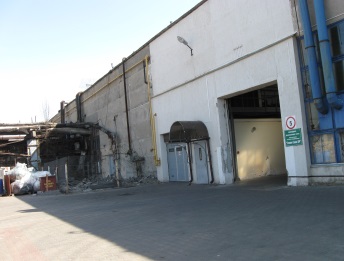 Изолированное помещение (Корпус №2, изолированное помещение №3), г. Брест, ул. Московская, 202инв. № 100/D-75744,  свид. №100/305-4580 от 28.02.2008г.1964374,0Требуется текущий ремонт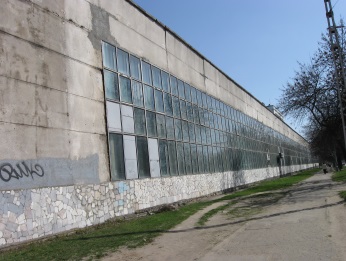 Изолированное помещение   (корпус №3),г. Брест, ул. Московская, 202инв. № 100/D-95647,  свид. №100/305-10760 от 23.11.2011г.196940164,01. 68,0 кв.м.31.05.2017г.2. 827,37 кв.м.бессрочныйТребуется текущий ремонт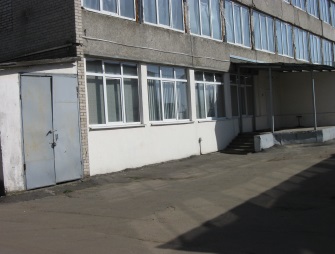 Изолированное помещение (Изолированноепомещение № 2а корпуса №4),     г. Брест, ул. Московская, 202инв. № 100/D-79071,  свид. №100/305-6040 от 05.12.2008г.1964302,5Требуется текущий ремонт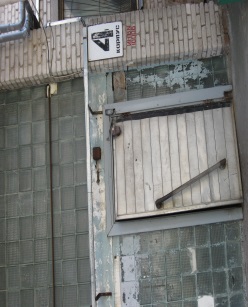 Изолированное помещение (Изолированное помещение №2 корпуса №4),         г. Брест, ул. Московская, 202инв. № 100/D-79070,  свид. №100/305-6039 от 05.12.2008г.1964107,6Требуется текущий ремонт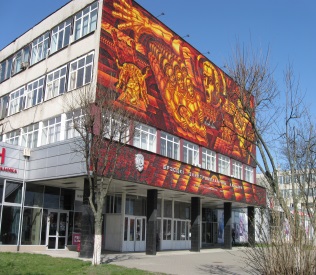 Капитальное строение (Корпус №5),г. Брест, ул. Московская, 202Б/1инв. №100/С-74265,свид. №100/1459-739 от 28.10.2013г.19714178,91.  66,8кв.м.16.02.2018г.Требуется текущий ремонт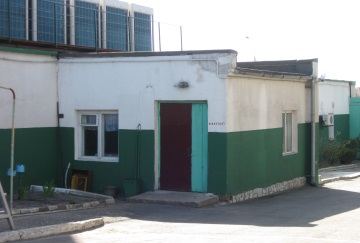 Капитальное строение (Проходная),                                  г. Брест, ул.  Московская, 202инв. № 100/С-67330,  свид. №100/1133-2299 от 05.10.2011г.197316.0Ремонт не требуется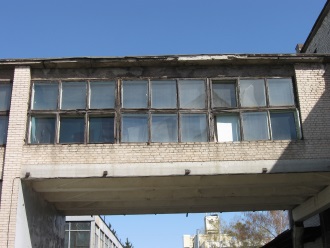 Капитальное строение (Переходная галерея между корпусами №1 и №4)           г. Брест, ул.  Московская, 202инв. № 100/С-55259,  свид. №100/831-1399 от 08.10.2008г.1969146,8Требуется текущий ремонт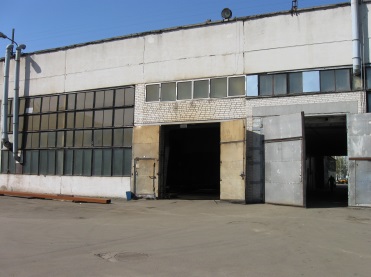 Капитальное строение (Переходная галерея между корпусами №1 и №3)            г. Брест, ул.  Московская, 202инв. № 100/С-59564,  свид. №100/392-5462 от 20.05.2009г.19751642,1Требуетсятекущий ремонт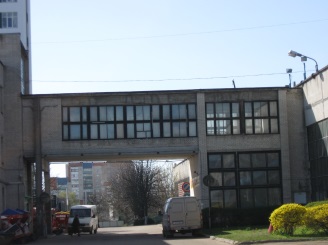 Капитальное строение (Переходная галерея между корпусами №5 и №3)            г. Брест, ул.   Московская, 202инв. № 100/С-55261,  свид. №100/831-1401 от 08.10.2008г.1971149,1Требуется текущий ремонт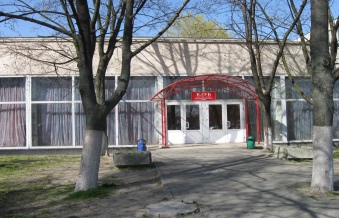 Изолированное помещение №2 (корпус №7)                    г. Брест, ул. Московская, 202инв. № 100/D-74103,  свид. №100/305-4079 от 12.12.2007г.19731 870,047,8 кв.м.26.12.2017г.Требуется текущий ремонт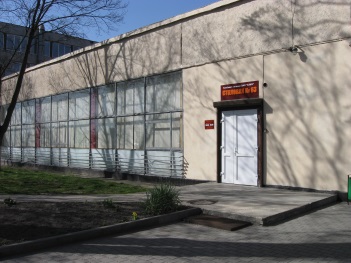 Изолированное помещение (корпус №8),г. Брест, ул. Московская, 202инв. № 100/D-18587,  свид. №100/392-1025 от 29.11.2005г.1969494,9Требуетсятекущийремонт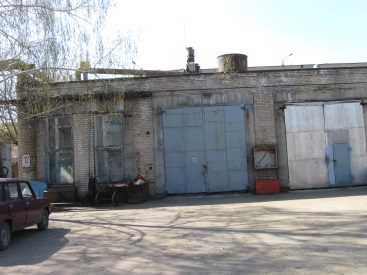 Изолированное помещение №1 здания очистных сооружений,             г. Брест,  ул. Московская, 202инв. № 100/D-77621,  свид. №100/1026-234 от 07.08.2008г.1987411,3Требуетсятекущийремонт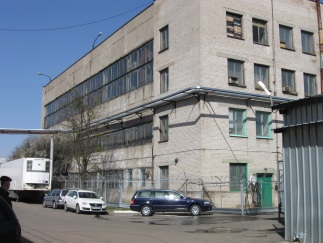 Изолированное помещение №3 здания очистных сооружений,           г. Брест, ул. Московская, 202инв. № 100/D-77619,  свид. №100/1026-232 от 07.08.2008г.19871 328,5Требуетсятекущийремонт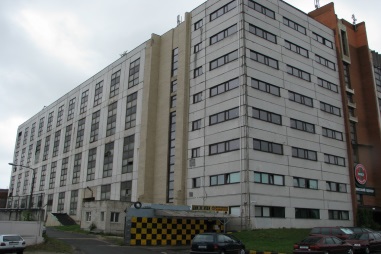 Изолированное помещение №5 (корпус №16/1),             г. Брест, ул.  Московская, 202-5инв. № 100/D-113653,  свид. №100/1623-9 от 25.06.2014г.19856113,3150,7кв.м.04.03.2020г.Требуется текущий ремонт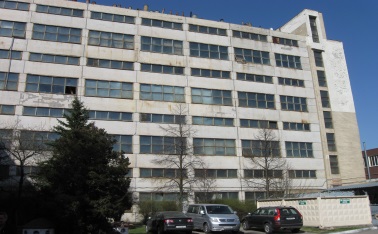 Изолированное помещение №6 (корпус №16/1),             г. Брест, ул.  Московская, 202-6инв. № 100/D-110881,  свид. №100/305-15945 от 26.02.2014г.1985207,596,05 кв.м.11.04.2018г.Требуется текущий ремонт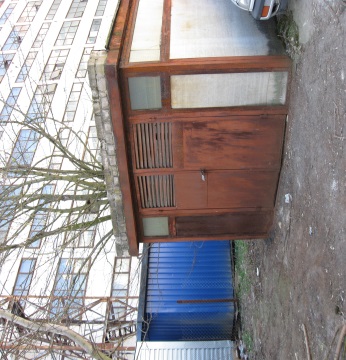 Изолированноепомещение №1б (корпус №16/2, бомбоубежище),  г. Брест, ул. Московская, 202, пом. 1бинв. № 100/D-86944, свид. №100/1133-645 от 03.06.2010г.19852 546,4Требуется текущий ремонт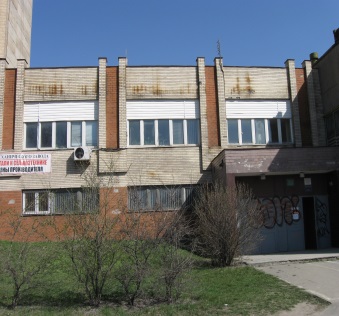 Изолированное помещение №1, (корпус №16/3),    г. Брест, ул. Московская, 202инв. № 100/D-85499,  свид. №100/305-7782 от 22.02.2010г.1985802,91.S=83,8кв.м.бессрочный;2. S=94,8кв.м.02.02.2020г.;3. S=23,9кв.м.26.05.2019г.;4. S=44,1кв.м. 27.12.2017г.Требуется текущий ремон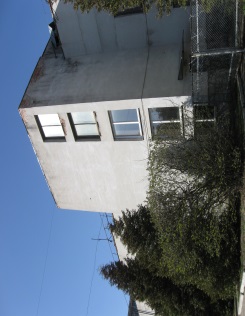 Изолированное помещение №1 корпуса №17,                    г. Брест, ул. Московская, 202инв. № 100/D-77714,  свид. №100/1026-264 от 14.08.2008г.1977111,8-Требуется текущий ремонт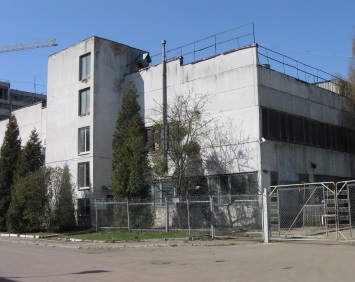 Изолированное помещение №2 корпуса №17,                    г. Брест, ул. Московская, 202инв. № 100/D-77715,  свид. №100/1026-265 от 14.08.2008г.19771 964,0140,4кв.м.26.12.2017г.Требуется текущий ремонт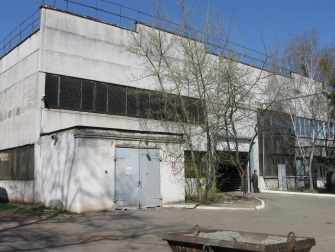 Изолированное помещение №3корпуса №17,                    г. Брест, ул. Московская, 202инв. № 100/D-77716,  свид. №100/1026-266 от 14.08.2008г.19774850,2-Требуется текущий ремонт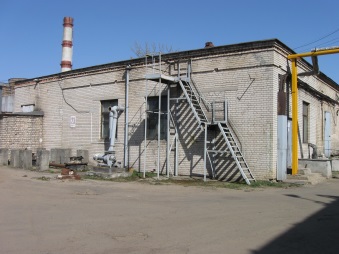 Капитальное строение (Корпус №23),                                 г. Брест, ул. Московская, 202/1инв. № 100/С-62627,  свид. №100/1026-2255 от 22.04.2010г.1964905,7Требуется текущий ремонт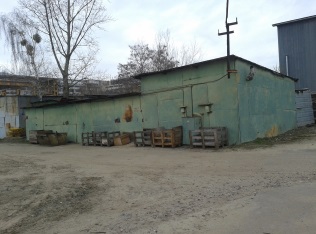 Капитальное строение (Помещение для установки машины),г. Брест, ул.  Московская, 202инв. № 100/С-67331,  свид. №100/1133-2300 от 05.10.2011г.1972105,3Требуется текущий ремонт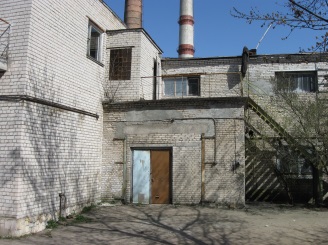 Изолированное помещение (Корпус 25),                       г. Брест,  ул. Московская, 202Б/16-2инв. № 100/D-114347,  свид. №100/305-20537 от 21.10.2015г.1972694,7Требуетсятекущийремонт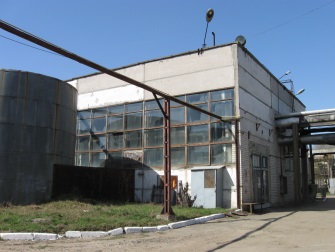 Капитальное строение (здание энергоблока),       г. Брест, ул.  Московская, 202инв. № 100/С-59552,  свид. №100/392-5461 от 20.05.2009г.19861 849,2Требуетсятекущийремонт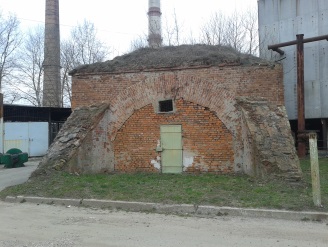 Капитальное строение (Форт №4, (склад №1)), г. Брест, ул.  Московская, 202инв. № 100/С-51376,  свид. №100/305- 4581 от 28.02.2008г.198636,8Требуетсятекущийремонт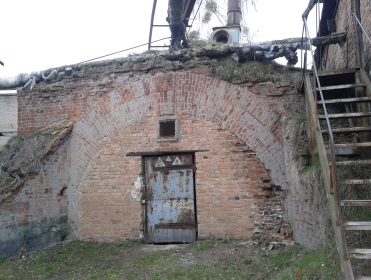 Капитальное строение (Форт №4, (склад №2)), г. Брест, ул.  Московская, 202инв. № 100/С-51377,  свид. №100/305-4582 от 28.02.2008г.198636,5Требуетсятекущийремонт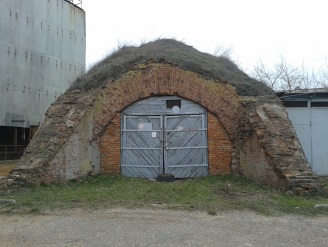 Капитальное строение (Форт №4, (склад №3)), г. Брест, ул.  Московская, 202инв. № 100/С-51378,  свид. №100/305-4583 от 28.02.2008г.198637,7Требуетсятекущийремонт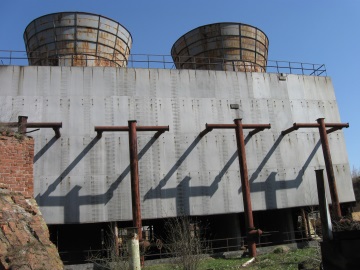 Капитальное строение (Градирня), г. Брест,  ул.  Московская, 202инв. № 100/С-70808,  свид. №100/1266-1731 от 07.08.2012г.1986285,6Требуется Текущий ремонт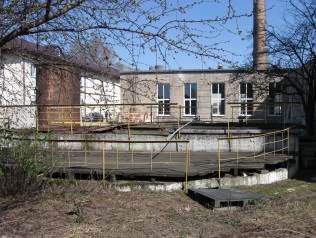 Капитальное строение (Нейтрализатор-отстойник), г. Брест, ул.  Московская, 202инв. № 100/С-65892,  свид. №100/166-7887 от 13.04.2011г.196683,0-площадь застройкиТребуется текущий ремонт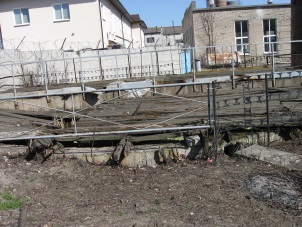 Капитальное строение (Отстойник),                                  г. Брест, ул.  Московская, 202инв. № 100/С-65893,  свид. №100/166-7888 от 13.04.2011г.198883,0-площадь застройкиТребуется текущий ремонт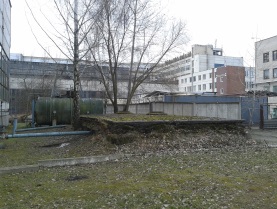 Капитальное строение (Резервуар на 250 м3),г. Брест,  ул. Московская, 202инв. № 100/С-72186,  свид. №100/305-13337 от 18.02.2013г.198865,0-площадь застройкиТребуется текущий ремонт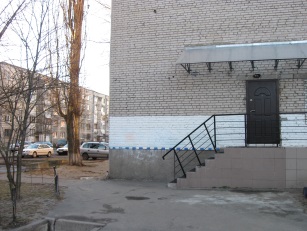 Изолированное помещение (Общежитие №3),г. Брест, ул. Сов. Конституции, 21-3, инв. № 100/D-108079, свид. №100/305-14994 от 22.10.2013г.197550,3--Требуется текущий ремонт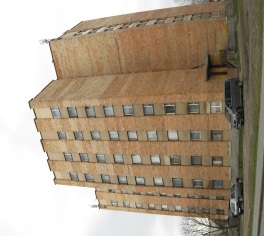 Капитальное строение(общежитие №4),г. Брест, 3-й Заводской переулок,34инв. № 100/С-39153, свид. 100/1026-2638 от 19.11.2010г.19864868,31. S= 51,4кв.м.01.10.2018г.2. S= 60,0кв.м.16.02.2020г.3. S= 60,0кв.м.30.09.2017г.Требуется капитальный ремонтКапитальное строение (Здание административно - хозяйственное), г. Брест, ул.  Городская, 60Аинв. № 100/С-47113,  свид. №100/602-1506 от 03.05.2007г.1993656,140,731.03.2018г.Требуется текущий ремонтКапитальное строение (Здание деревообработки), г. Брест, ул.  Городская, 60А/1инв. № 100/С-28350,  свид.№100/602-694 от 29.09.2006г. и уведомление о внесении исправлений №1961  от 17.03.2015г.19931908,0Требуется текущий ремонт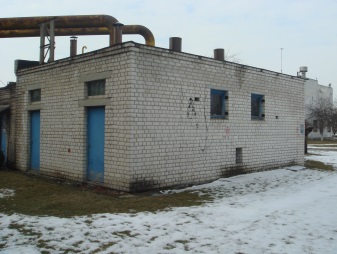 Капитальное строение (Здание холодного склада),г. Брест, ул. 2-я Заводская, 3инв. №100/С-72080, свид. №100/305-13241 от 04.02.2013г.201257,7Ремонт не требуется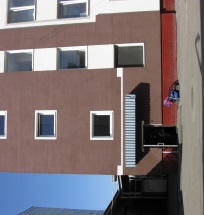 Изолированное помещение (Первый этаж здания столовой на 1000 посадочных мест),г. Брест, ул. Пионерская, 50В-6, инв. № 100/D-109619, свид. №100/305-15566 от 30.12.2013г.1980170,1170,1кв.м.01.04.2019г.Ремонт не требуется 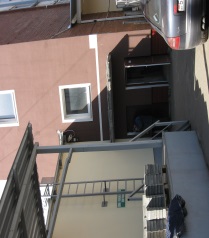 Изолированное помещение (Первый этаж здания столовой на 1000 посадочных мест),г. Брест, ул. Пионерская, 50В-7, инв. № 100/D-109621, свид. №100/305-15567 от 30.12.2013г.198061,661,6кв.м.01.04.2019г.Ремонт не Требуется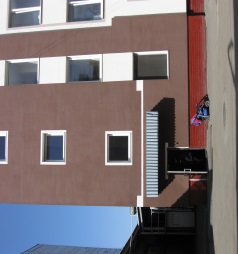 Изолированное помещение (Первый этаж здания столовой на 1000 посадочных мест),г. Брест, ул. Пионерская, 50В-8, инв. № 100/D-109622, свид. №100/305-15568 от 30.12.2013г.198087,887,8кв.м.01.04.2019г.Ремонт не требуетсяИзолированное помещение (Первый этаж здания столовой на 1000 посадочных мест),г. Брест, ул. Пионерская, 50В-9, инв. № 100/D-109623, свид. №100/305-15570 от 30.12.2013г.198053,153,1кв.м.01.04.2019г.Ремонт не требуетсяИзолированное помещение (Первый этаж здания столовой на 1000 посадочных мест),г. Брест, ул. Пионерская, 50В-10, инв. № 100/D-109624, свид. №100/305-15571 от 30.12.2013г.1980215,3215,3кв.м.01.04.2019г.Ремонт не требуется